SEGUICICROCIERA COSTA FASCINOSAMYKONOS SANTORINI E MALTADAL 14 AL 21 SETTEMBRE 2024Prezzo per personaQuota 3° e 4° letto adulto € 489 | Quota 3° e 4° letto bambino € 180LA QUOTA COMPRENDESistemazione in cabina e categoria scelta con imbarco da CATANIA.Pensione completa, con piatti gourmet nei Ristoranti Principali e cucina mediterranea e internazionale al Buffet.Tasse Portuali €180,00LA QUOTA NON COMPRENDEQuote di Servizio €77,00 obbligatorie da pagare in locoAssicurazione medico bagaglio annullamento 50€BevandeEscursioniExtra e tutto quanto non espressamente indicato nella “Quota comprende”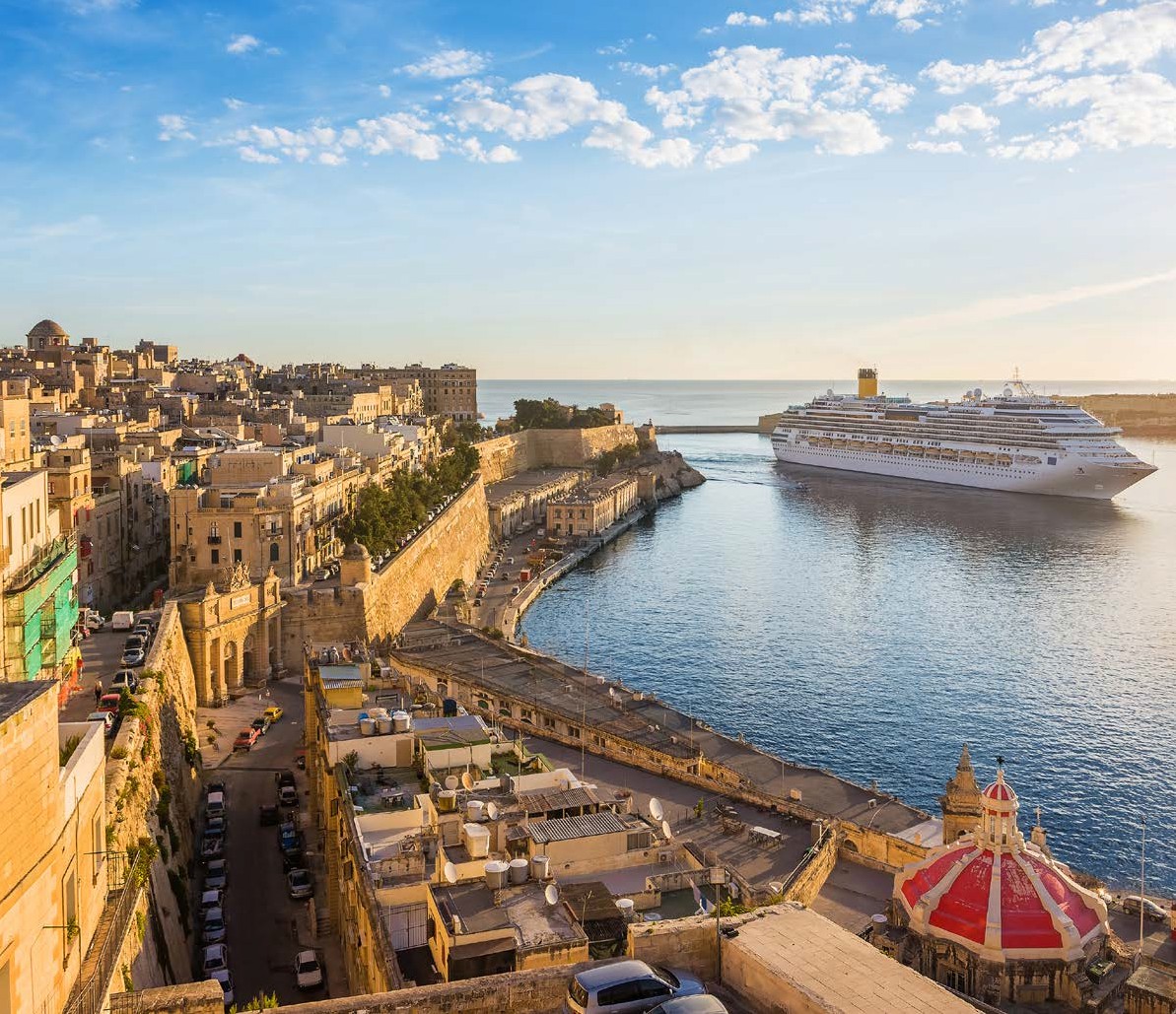 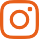 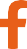 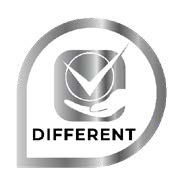 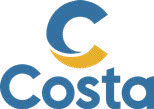 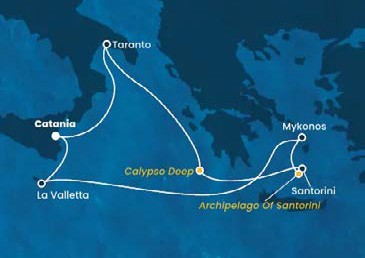 PARTENZA DI GRUPPO MINIMO 20 PAX4UCCC24CABINA DOPPIA INTERNA719 €CABINA DOPPIA ESTERNA859 €CABINA DOPPIA BALCONE959 €